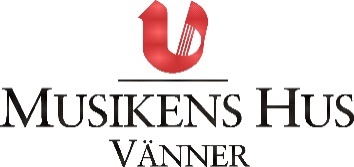 Till MHV medlemmar Välkommna till höstens två evenegmang:- stipendieutdelning med konsert torsdag 21/11 kl 19.00 UKK, sal B- medlemsmöte med underhållning onsdag 4/12 kl 18.00 UKK, sal CStipendieutdelning med konsert torsdag 21/11 kl 19.00, UKK sal B. Den 21/11 har vi alltså vår sedvanliga stipendieutdelning av årets större stipendier, 25-30000 vardera till lovande unga musiker. Efter stipendieutdelningen får vi höra ett par av stipendiaterna framträda. Arrangemanget  ordnas i samarbete med Uppsala Kulturskola som också bidrar med musikunderhållning under rubriken ”Uppsala Kulturskola tar sig ton”. Vi får bl.a. höra kulturskolans kammarorkester, Etnogruppen och den lovande pianisten Marcin Tjernbäck.Musikens Hus Vänner delar ut två typer av stipendier till unga musiker med Uppsala-anknytning. Vid årsmötet på våren utdelas mindre stipendier om 3 000 kr till yngre musiker, på hösten delar vi ut större stipendier till unga musiker som kommit längre i sin utveckling. De senaste åren har vi koncentrerat den utdelningen till stipendier om 25-30 000 kr vardera.Musikens Hus Vänner vill fortsätta att dela ut stipendier till ungdomar/grupper. Värdet av de hittills utdelade stipendierna uppgår till drygt 1,5 miljoner kronor. Vi ska fortsätta vår satsning på ungdomarna och vi ska främja ett vitalt musikliv av högsta kvalitet.Medlemsmöte med underhållning onsdag 4/12 kl 18.00, UKK sal CVi vill fortsätta med medlemsmöten minst en gång per termin, och den 4/12 kommer pianovirtuosen Ulf Werre Johansson att berätta och spela under rubriken ”Hur går det egentligen till att improvisera?” Ni som hört honom vet redan att han är en lika fascinerande underhållare som virtuos pianoimprovisatör, och ni som ännu inte stiftat hans bekantskap lovas en högtidsstund. Vi börjar redan 18.00 för att undgå kollision med en högljudd konsert i sal B kl senare på kvällen.Nyheter på UKK. Alla har säkert uppmärksammat turbulensen med VDs avgång från UKK. Vi har från styrelsen framfört synpunkter på verksamhetsinriktningen, och vi har goda förhoppningar om att UKKs styrelse kommer att vidta åtgärder i den riktning vi rekommenderat. Det vore värdefullt att få synpunkter från er medlemmar om instämmer i de ståndpunkter vi förde fram i vår debattartikel i UNT (se hemsidan). Den tillförordnade VDn har en klart intressant bakgrund med fokus på musik, och vi har från styrelsens sida tagit initiativ till att träffa honom. Från UKKs styrelse hoppas man nu på en snabb rekryteringsprocess för den permanente VDn. Vi är tacksamma för att du vill stödja musiklivet i Uppsala genom ditt medlemskap i Musikens HusVänner. Medlemskapet ger rabatt på UKK:s egna konserter. Vilka konserter det gäller framgår avUKK-programmet. Kanske kan du också bidra genom att övertyga någon av dina vänner att blimedlem.
Väl mött i UKK - Uppsalas konserthus!Gunnar Birgegård, 
Ordf. Musikens Hus Vänner